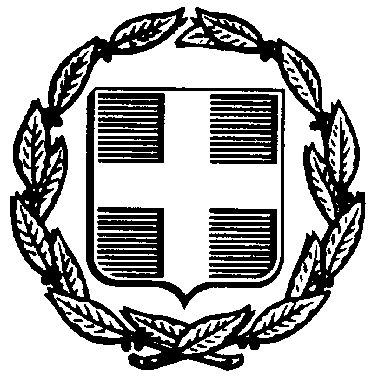 ΘΕΜΑ: «ΔΙΕΥΚΡΙΝΙΣΕΙΣ ΣΧΕΤΙΚΑ ΜΕ ΤΗΝ ΕΠΙΚΑΙΡΟΠΟΙΗΣΗ ΜΗΤΡΩΟΥ.»Σχετικά με την επικαιροποίηση του προσωπικού μητρώου των εκπαιδευτικών, σας γνωρίζουμε τα εξής: Α. ΓΙΑ ΤΗΝ ΠΙΣΤΟΠΟΙΗΣΗ ΓΝΩΣΗΣ Η/Υ.1. Οι εκπαιδευτικοί που έχουν λάβει επιτυχώς μέρος στην εξέταση αλλά δεν έχουν παραλάβει ακόμα την σχετική Βεβαίωση , υποβάλουν : εκτύπωση επιτυχούς εξέτασης ( από το σύστημα ) και υπεύθυνη δήλωση ότι "η συνημμένη εκτύπωση επιτυχούς εξέτασης πιστοποιεί επί του παρόντος την γνώση χρήσης υπολογιστή καθώς δεν μου έχει αποσταλεί ακόμα η επίσημη προς τούτο Βεβαίωση". Εξυπακούεται πως μόλις οι εκπαιδευτικοί παραλάβουν την επίσημη βεβαίωση πιστοποίησης θα πρέπει να  αποστείλουν επικυρωμένο αντίγραφό της στην Υπηρεσία μας.2. Οι εκπαιδευτικοί που έχουν απολέσει την πρωτότυπη βεβαίωση πιστοποίησης ΤΠΕ , υποβάλουν:Υπεύθυνη δήλωση ότι « έχω απολέσει την πρωτότυπη βεβαίωση πιστοποίησης ΤΠΕ  επιπέδου….. , είμαι εκπαιδευτικός κλάδου …… .και έχω Α.Μ. …….». Στην περίπτωση αυτή , η Υπηρεσία μας θα αναζητήσει την βεβαίωση πιστοποίησης από τα αρχεία του ΥΠΑΙΘ.3. Όσοι εκπαιδευτικοί κατέχουν επίσημη βεβαίωση πιστοποίησης, αφού την φωτοτυπήσουν, την δίδουν προς επικύρωση στον Διευθυντή του Σχολείου επιδεικνύοντας προφανώς, την πρωτότυπη. 

Β. ΓΙΑ ΤΗΝ ΕΠΙΚΥΡΩΣΗ ΞΕΝΟΓΛΩΣΣΩΝ ΤΙΤΛΩΝ1. που έχουν εκδοθεί από αλλοδαπές αρχές ( πχ Βρετανικό Συμβούλιο, Ελληνοαμερικανική Ένωση, Ινστιτούτο Γκαίτε κτλ) : ο Νόμος αναφέρει : " Επίσης, κάθε ενδιαφερόμενος μπορεί να ζητά, από όλες τις διοικητικές αρχές και τα Κ.Ε.Π., την επικύρωση αντιγράφων ιδιωτικών εγγράφων ή εγγράφων που έχουν εκδοθεί από αλλοδαπές αρχές, από ακριβή αντίγραφα αυτών, εφόσον έχουν επικυρωθεί, πρωτίστως, από δικηγόρο". Οι εκπαιδευτικοί  θα πρέπει αρχικά να έχουν μαζί τους επικυρωμένα από δικηγόρο ή πρεσβεία ή το υπουργείο εξωτερικών αντίγραφα του ξενόγλωσσου τίτλου και της μετάφρασης αυτού. Εφόσον κατέχουν τα πρωτότυπα των  ανωτέρω μπορούν να τα φωτοτυπήσουν και να ζητήσουν την εκ νέου επικύρωσή τους από τον Διευθυντή του Σχολείου τους. 2. Για την επικύρωση ξενόγλωσσων τίτλων του Κρατικού Πιστοποιητικού Γλωσσομάθειας - επειδή αυτό εκδίδεται από ημέτερη αρχή - δεν χρειάζεται η παραπάνω διαδικασία. Στην περίπτωση και μόνο του Κρατικού Πιστοποιητικού Γλωσσομάθειας, αρκεί η απλή επικύρωση από τον Διευθυντή του Σχολείου με την επίδειξη του πρωτοτύπου. Εξυπακούεται πως οι εκπαιδευτικοί δεν είναι υποχρεωμένοι να προσκομίσουν τα ανωτέρω πιστοποιητικά αν δεν το επιθυμούν. Ωστόσο, τα αντίστοιχα μόρια που τυχόν δικαιούνται δεν θα προσμετρούνται στην περίπτωση μελλοντικής πλήρωσης θέσεων ευθύνης.  
Τέλος, οι Διευθυντές των Σχολικών Μονάδων θα πρέπει να μας αποστείλουν:Ταχυδρομικάα. τα πιστοποιητικά οικογενειακής κατάστασης που θα τους παραδώσουν οι εκπαιδευτικοί. β. τα επικυρωμένα ,σύμφωνα με τα ανωτέρω, αντίγραφα των ξενόγλωσσων τίτλων που οι εκπαιδευτικοί κατέχουν.γ. τα επικυρωμένα, σύμφωνα με τα ανωτέρω,  αντίγραφα πιστοποιήσεων Η/Υ που οι εκπαιδευτικοί κατέχουν.Ηλεκτρονικά στο dideilei@sch.gr	συμπληρωμένα τα υποδείγματα 1, 2 και 3.Υπενθυμίζεται ότι η καταληκτική ημερομηνία για τα παραπάνω είναι η Παρασκευή 21/02/2014.       						      O Δ/ντής της Δ/νσης Δ.Ε. Ηλείας							    Δημητρέλλος Βασίλειος								      ΠΕ 04.02